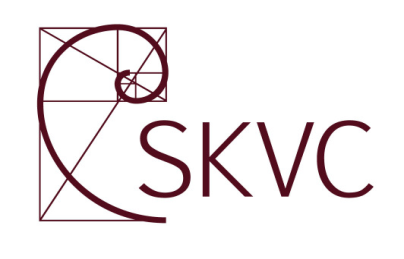 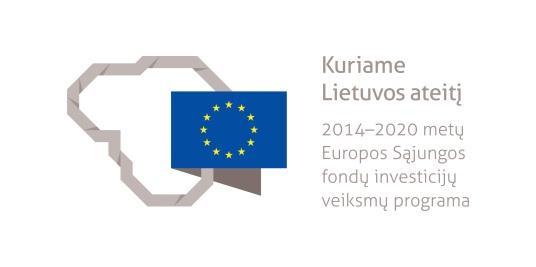 ATNAUJINAMO REABILITACIJOS STUDIJŲ KRYPTIES APRAŠOPROJEKTASVilnius2019Reabilitacijos studijų krypties aprašas yra atnaujintas Studijų kokybės vertinimo centrui įgyvendinant projektą „Studijas reglamentuojančių aprašų sistemos plėtra (SKAR-3)“, projekto Nr. 09.3.1-ESFA-V-732-01-0001, vykdomą pagal 2014–2020 metų Europos Sąjungos fondų investicijų veiksmų programos 9 prioriteto ,,Visuomenės švietimas ir žmogiškųjų išteklių potencialo didinimas“ 09.3.1-ESFA-V-732 įgyvendinimo priemonę ,,Studijų sistemos tobulinimas“, finansuojamą Europos Sąjungos fondų ir Lietuvos Respublikos valstybės biudžeto lėšomis. Reabilitacijos studijų krypties aprašo projektas buvo atnaujintas Reabilitacijos studijų krypties aprašo, patvirtinto Lietuvos Respublikos švietimo ir mokslo ministro 2015 m. liepos 23 d. įsakymo Nr. V-798, pagrindu. Reabilitacijos studijų krypties aprašą (jo projektą) atnaujino ekspertų grupė, veikianti pagal 2019 m. liepos 16 d. Studijų kokybės vertinimo centro direktoriaus įsakymą Nr. V-80 (su 2019 m. rugsėjo 19 d. pakeitimu Nr. V-100 ir 2019 m. lapkričio 18 d. pakeitimu Nr. V-125):dr. Milda Žukauskienė (grupės vadovė) Vilniaus kolegija), prof. dr. Daiva Mockevičienė (Klaipėdos universitetas), doc. dr. Inesa Rimdeikienė (Lietuvos sveikatos mokslų universitetas), doc. dr. Laura Kyguolienė (Panevėžio kolegija), Margarita Padlipskienė (Utenos kolegija), doc. dr. Vilma Dudonienė (Lietuvos sporto universitetas), prof. dr. Rūta Dadelienė (Vilniaus universitetas), doc. dr. Sigitas Mingaila (Lietuvos sveikatos mokslų universitetas), Tomas Aukštikalnis (Lietuvos fizinės medicinos ir reabilitacijos gydytojų draugija), Olga Pantelejeva (Nacionalinė sanatorijų ir reabilitacijos įstaigų asociacija, UAB „Raminora“ (SPA Vilnius), Daiva Baltaduonienė (Lietuvos ergoterapeutų draugija), Indrė Skirmantaitė (Šiaulių valstybinė kolegija), Milda Gintilienė (Kauno kolegija).I SKYRIUSBENDROSIOS NUOSTATOS1.	Reabilitacijos studijų krypties aprašu (toliau – Aprašas) reglamentuojami reabilitacijos studijų krypties (G06 Reabilitacija) studijų programų (toliau – studijų programos) specialieji reikalavimai.2.	Aprašas parengtas vadovaujantis Lietuvos Respublikos mokslo ir studijų įstatymu, Lietuvos Respublikos Vyriausybės 2010 m. gegužės 4 d. nutarimu Nr. 535 „Dėl Lietuvos kvalifikacijų sandaros aprašo patvirtinimo“, Lietuvos Respublikos švietimo ir mokslo ministro 2016 m. lapkričio 16 d. įsakymu Nr. V-1012 „Dėl Studijų pakopų aprašo patvirtinimo“, Lietuvos Respublikos švietimo ir mokslo ministro 2016 m. gruodžio 1 d. įsakymu Nr. V-1075 „Dėl studijų krypčių ir krypčių grupių, pagal kurias vyksta studijos aukštosiose mokyklose, sąrašo, jo keitimo tvarkos, kvalifikacinių laipsnių sąrangos ir studijų programų pavadinimų sudarymo principų patvirtinimo“,  Lietuvos Respublikos švietimo ir mokslo ministro 2016 m. gruodžio 30 d. įsakymu Nr. V-1168 „Dėl Bendrųjų studijų vykdymo reikalavimų aprašo patvirtinimo“ (toliau – Bendrųjų studijų vykdymo reikalavimų aprašas), Lietuvos Respublikos švietimo ir mokslo ministro 2017 m. sausio 23 d. įsakymu Nr. V-36 „Dėl Studijų krypties (krypčių) aprašo rengimo rekomendacijų patvirtinimo“. Taip pat atsižvelgiama į Pasaulinės kineziterapijos konfederacijos (WCPT), Europos aukštųjų kineziterapijos mokyklų tinklo (ENPHE), Europos aukštųjų ergoterapijos mokyklų tinklo (ENOTHE), Tarptautinės taikomosios fizinės veiklos federacijos (IFAPA) rekomendacijas ir Europos taikomosios fizinės veiklos standartus. 3. Aprašo reikalavimai taikomi koleginėms bei universitetinėms pirmosios ir antrosios studijų pakopų reabilitacijos studijų krypties studijų programoms nepriklausomai nuo studijų formos.4.	Aprašo tikslai:4.1. Padėti aukštosioms mokykloms rengti, atnaujinti ir vertinti reabilitacijos studijų krypties studijas.4.2. Apibrėžti reabilitacijos studijų krypties profesijas, formuoti jų identitetą, gerinti profesijų supratimą visuomenėje.4.3. Informuoti studentus ir socialinius partnerius apie reabilitacijos studijų krypties studijose įgyjamas žinias ir gebėjimus.4.4. Pateikti gaires reabilitacijos studijų krypties studijas vertinantiems ekspertams ir jas akredituojančioms institucijoms.4.5. Skatinti aukštąsias mokyklas prisiimti atsakomybę už reabilitacijos studijų krypties studijų programų rezultatus ir suteiktas kvalifikacijas.5. Aprašas taikomas reabilitacijos (kodas – G06) studijų krypčiai, kuri priklauso sveikatos mokslų (kodas – G) studijų krypčių grupei.6. Baigus reabilitacijos studijų krypties studijas, įgyjami šie kvalifikaciniai laipsniai:Baigusiems kolegines pirmosios pakopos studijas suteikiamas sveikatos mokslų profesinio bakalauro kvalifikacinis laipsnis arba sveikatos mokslų profesinio bakalauro kvalifikacinis laipsnis ir atitinkama kvalifikacija (ergoterapeuto, kineziterapeuto), patvirtinami kolegijos išduodamu profesinio bakalauro diplomu.Baigusiems universitetines pirmosios pakopos studijas suteikiamas sveikatos mokslų bakalauro kvalifikacinis laipsnis arba sveikatos mokslų profesinio bakalauro kvalifikacinis laipsnis ir atitinkama kvalifikacija (ergoterapeuto, kineziterapeuto), patvirtinami universiteto išduodamu bakalauro diplomu. Baigusiems universitetines antrosios pakopos studijas suteikiamas sveikatos mokslų magistro kvalifikacinis laipsnis, patvirtinamas universiteto išduodamu magistro diplomu. 7. Reabilitacijos studijų krypties studijos negali būti sudėtinė dviejų krypčių studijų programos dalis, taip pat negali būti vykdomos kaip  gretutinės studijos.8. Reabilitacijos studijų krypties pirmosios pakopos studijos organizuojamos tik nuolatine forma. Kitokia pirmosios pakopos studijų forma yra negalima, nes baigus studijas suteikiama profesinė kvalifikacija, kuriai yra būtini profesiniai įgūdžiai,  įgyjami tik praktinių užsiėmimų ir klinikinių praktikų metu. Antrosios pakopos reabilitacijos studijų krypties studijos gali būti organizuojamos ir nuolatine, ir ištęstine forma. Organizuojant antrosios pakopos studijas skirtingomis formomis, to paties kvalifikacinio laipsnio studijų sandara, bendra apimtis (studijų kreditai), studijų turinys, rezultatai ir kontaktinio darbo apimtis (paskaitos, seminarai, laboratoriniai darbai, pratybos, konsultacijos ir kita) turi nesiskirti. 9. Į reabilitacijos studijų krypties studijų krypties kolegines ir universitetines pirmosios pakopos studijų programas konkurso būdu priimami ne žemesnį kaip vidurinį išsilavinimą turintys asmenys, išlaikę bent vieną valstybinį brandos egzaminą, atsižvelgiant į jų mokymosi rezultatus, stojamuosius egzaminus ar kitus aukštosios mokyklos nustatytus kriterijus. Minimalūs reikalavimai gali būti pakeisti Lietuvos Respublikos švietimo, mokslo ir sporto ministro nustatyta tvarka.  9.1. Stojantysis, pateikdamas ne nacionalinį brandos atestatą, bet dokumentą, išduotą kitos  užsienio valstybės, turi pateikti akademinio pripažinimo dokumentą, kuris išduodamas vadovaujantis Lietuvos Respublikos Vyriausybės 2012 m. vasario 29 d. nutarimu Nr. 212 „Dėl  išsilavinimo ir kvalifikacijų, susijusių su aukštuoju mokslu ir įgytų pagal užsienio valstybių ir tarptautinių organizacijų švietimo programas, pripažinimo tvarkos aprašo patvirtinimo“ bei Europos Tarybos rekomendacija „Dėl aukštojo mokslo, vidurinio ugdymo ir mokymo kvalifikacijų bei mokymosi užsienyje laikotarpių rezultatų automatinio tarpusavio pripažinimo skatinimo (2018/C 444/01)“. 9.2. Stojantieji gali kreiptis į aukštąją mokyklą dėl jų formaliuoju, neformaliuoju ir savišvietos būdu įgytų kompetencijų, susijusių su reabilitacija, vertinimo ir pripažinimo. Neformaliojo mokymosi ir savišvietos būdu įgytų kompetencijų vertinimas ir pripažinimas vykdomas aukštosios mokyklos nustatyta tvarka. 10. Į antrosios studijų pakopos reabilitacijos studijų krypties studijas aukštosios mokyklos nustatyta tvarka  priimami asmenys turi būti:10.1.	Baigę reabilitacijos studijų krypties bakalauro studijas.10.2.	Baigę reabilitacijos studijų krypties profesinio bakalauro studijas ir baigę papildomąsias studijas. Papildomųjų reabilitacijos studijų krypties studijų turinį nustato universitetas, tačiau šių studijų trukmė neturėtų būti didesnė kaip 60 ECTS kreditų. Studijuojantiems papildomosiose studijose neformaliuoju ir savišvietos būdu įgytos kompetencijos vertinamos ir pripažįstamos aukštosios mokyklos nustatyta tvarka. 11. Reabilitacijos studijų krypties studijų tikslas – parengti specialistus, gebančius savarankiškai ar (ir) reabilitacijos ir kitų specialistų komandoje teikti ligų ir traumų prevencijos, sveikatinimo, gydymo, abilitacijos, reabilitacijos, švietimo ir socialines paslaugas, skatinti socialinę integraciją ir gerinti gyvenimo kokybę, vadovaujantis holistiniu požiūriu, žinių, profesinių principų ir vertybių sistema.  12. Baigę reabilitacijos studijų krypties studijas absolventai gebės atkurti, palaikyti ir kompensuoti sutrikusias asmens biopsichosocialines funkcijas, koordinuotai ir kompleksiškai taikyti medicinines, socialines, pedagogines, profesines priemones, sieks didžiausio asmens funkcinio aktyvumo, savarankiškumo ir socialinės integracijos. 13. Baigusiems reabilitacijos studijų krypties studijas suteikiami sveikatos mokslų profesinio bakalauro ir sveikatos mokslų bakalauro kvalifikaciniai laipsniai atitinka šeštąjį Lietuvos kvalifikacijų sandaros ir Europos mokymosi visą gyvenimą kvalifikacijų sąrangos lygmenis bei Europos aukštojo mokslo erdvės kvalifikacijų sąrangos pirmąją pakopą. Baigusiems reabilitacijos studijų krypties antrosios pakopos studijas suteikiamas sveikatos mokslų magistro kvalifikacinis laipsnis atitinka septintąjį Lietuvos kvalifikacijų sandaros ir Europos mokymosi visą gyvenimą kvalifikacijų sąrangos lygmenis bei Europos aukštojo mokslo erdvės kvalifikacijų sąrangos antrąją pakopą.           II SKYRIUSSTUDIJŲ KRYPTIES SAMPRATA IR APRĖPTIS 14.	Reabilitacijos studijų krypties studijos apima platų tarpdalykinių teorinių ir praktinių žinių, gebėjimų spektrą, todėl, apibrėžiant studijų programos turinį, turėtų būti remiamasi humanitarinių, socialinių, biomedicinos, fizinių mokslo sričių disciplinų žiniomis, bendradarbiaujama su socialiniais dalininkais, atsižvelgiama į Lietuvos ir užsienio šalių gerosios praktikos pavyzdžius. Studijų programos profilio savitumą formuoja istoriniai, politiniai ir teisiniai, ekonominiai, socialiniai, technologiniai veiksniai. Naujos žinios, technologijos ir idėjos, kurios gali turėti įtakos šiuolaikinės ir ateities reabilitacijos krypties studijų, mokslo ir praktikos raidai, turi būti studijų programos turinio modeliavimo strategijos dalimi. 15. Reabilitacijos studijų krypties  studijų programų turinys, atsižvelgiant į suteikiamą kvalifikaciją, turi būti pagrįstas asmens sveikatos priežiūros reikalavimais, kurie nurodyti Aprašo 2 punkte išvardytuose Lietuvos Respublikos ir Europos Sąjungos strateginiuose dokumentuose. Regioniniu, nacionaliniu ir tarptautiniu mastu juos taip pat reguliuoja Lietuvos Respublikos reglamentuojamų profesinių kvalifikacijų pripažinimo įstatymas, ergoterapeuto veiklą reglamentuoja Lietuvos Respublikos sveikatos apsaugos ministro 2016 m balandžio 28 d. įsakymu Nr. V-544 patvirtinta Lietuvos medicinos norma MN 125:2016 „Ergoterapeutas. Teisės, pareigos, kompetencija ir atsakomybė“; kineziterapeuto veiklą reglamentuoja Lietuvos Respublikos sveikatos apsaugos ministro 2016 m vasario 5 d. įsakymu Nr. V-184 patvirtinta Lietuvos medicinos norma MN 124:2016 „Kineziterapeutas. Teisės, pareigos, kompetencija ir atsakomybė“. 16. Reabilitacijos specialistų kvalifikacija Europos Sąjungos šalyse pripažįstama vadovaujantis Europos Parlamento ir Tarybos direktyva 2005/36/EB. „Dėl profesinių kvalifikacijų pripažinimo“.17. Reabilitacijos studijų krypties objektas yra susijęs su medicinos, visuomenės sveikatos, mitybos, edukologijos, vadybos, biologijos, genetikos, biochemijos, sociologijos ir psichologijos studijų kryptimis. Reabilitacijos specialistai teikia asmens sveikatos priežiūros paslaugas, apimančias asmens funkcinės, fizinės būklės ir galimybių ištyrimą, vertinimą, gydymą, negalios kompensavimą, prevenciją, sveikos gyvensenos propagavimą ir mokymą. 18. Atsižvelgiant į Europos ir pasaulio reabilitacijos profesijų standartus, reabilitacijos specialistų rengimo programose turėtų atsispindėti šie turinio elementai: 18.1. Reabilitacijos studijų krypties studijų teorinė sritis, apimanti praktinį bendrųjų žinių pagrindimą, informacijos analizavimą, sintezavimą ir sklaidą, įvairovių, daugiakultūriškumo ir tarptautinės erdvės vertinimą, socialinį atsakingumą, sprendimų priėmimą. 18.2.	Reabilitacijos studijų krypties studijų profesinė sritis, apimanti profesinės veiklos planavimą ir įgyvendinimą, veiklos rezultatų vertinimą, bendravimą ir bendradarbiavimą, praktinės veiklos plėtrą, profesinę elgseną ir tobulėjimą, teikiamų paslaugų kokybę.18.3. Reabilitacijos studijų krypties studijas baigę absolventai turi turėti žinių ir kompetencijų žmogaus teisių užtikrinimo srityje.19. Reabilitacijos specialistų veiklos sritys:19.1. Ergoterapeuto profesinę kvalifikaciją suteikiančios studijos turi būti orientuotos į specialistų, dirbančių savarankiškai, reabilitacijos specialistų komandoje, bendradarbiaujant su sveikatos priežiūros ir kitas paslaugas teikiančiais specialistais, rengimą. Ergoterapijos paslaugos apima asmens ir (ar) grupių įgalinimą prasminga veikla, siekiant asmens ir (ar) grupių gerovės, skatinant aktyvumą ir įsitraukimą į prasmingas veiklas, ugdant reikiamus įgūdžius, įpročius, vaidmenis kasdienėje, mokymosi, darbinėje  (profesinėje) bei laisvalaikio aplinkoje namie ir bendruomenėje.19.2. Kineziterapeuto profesinę kvalifikaciją suteikiančios studijos turi būti orientuotos į specialistų, gebančių verstis kineziterapeuto praktika savarankiškai, reabilitacijos specialistų ir (ar) šeimos gydytojų komandoje, bendradarbiaujant su kitais sveikatos priežiūros paslaugas teikiančiais specialistais, rengimą. Kineziterapijos paslaugos apima gydymą, turintį apibrėžtą teorinį ir praktinį pagrindą bei platų klinikinį pritaikymą, ligų ir traumų prevenciją, sveikos gyvensenos skatinimą ir mokymą, siekiant vystyti, palaikyti ir (ar) atkurti optimalias judėjimo ar kitas funkcines galimybes, kai judėjimas ar kitos funkcijos yra pažeistos dėl amžiaus, traumos, ligos ar aplinkos veiksnių. 19.3. Antrosios studijų pakopos reabilitacijos studijų krypties studijos turi būti orientuotos į specialistų, gebančių dirbti savarankiškai ir (ar) bendradarbiaujant su kitais sveikatos priežiūros ir kitas paslaugas teikiančiais specialistais, rengimą. Šioms kompetencijoms pasiekti antrosios pakopos studijų programoje ne mažiau kaip 30 kreditų (be baigiamojo darbo) turi sudaryti atitinkamą profesinę kvalifikaciją (kineziterapeuto, ergoterapeuto) įgijusių asmenų kompetencijas ugdantys dalykai. Antrojoje studijų pakopoje studentai, rengiami akademiniam darbui, turi gebėti kritiškai vertinti ir interpretuoti paciento ištyrimo duomenis, juos analizuoti, nustatyti priežastinius problemų ryšius, parinkti tinkamiausius intervencijos metodus, o, reikalui esant, nukreipti pacientą kitiems sveikatos priežiūros specialistams; atlikti mokslinius tyrimus, rengti teoriškai pagrįstas, praktiškai patikrintas programas ir (ar) metodikas, pritaikomas įvairių biopsichosocialinių situacijų atvejais, kurios užtikrintų reabilitacijos veiksmingumą, inovatyvų sveikatos priežiūros ir reabilitacijos politikos suvokimą. 20. Reabilitacijos studijų krypties studijų programų absolventai gali dirbti asmens sveikatos priežiūros ir kitose įstaigose, teikiančiose asmens sveikatą užtikrinančias paslaugas.III SKYRIUSBENDRIEJI IR SPECIALIEJI STUDIJŲ REZULTATAI21. Reabilitacijos studijų krypties studijų programose parengtų specialistų, įgijusių ergoterapeuto, kineziterapeuto kvalifikaciją, profiliai pasižymi šiais profesiniais ypatumais ir specialiaisiais gebėjimais:21.1. Pirmosios pakopos reabilitacijos studijų krypties studijų absolventai, įgiję ergoterapeuto kvalifikaciją, gebės atlikti asmens sveikatos priežiūrą, apimančią pacientų galimybių grąžinimą, palaikymą ar sutrikimų kompensavimą tikslinga (kasdiene, darbine, laisvalaikio) veikla, siekdami padėti pacientams savarankiškai gyventi, atsižvelgdami į jų norus, poreikius bei visuomenės nustatytus reikalavimus.21.2. Pirmosios pakopos reabilitacijos studijų krypties studijų absolventai, įgiję kineziterapeuto kvalifikaciją, gebės teikti asmens sveikatos priežiūros paslaugas, apimančias asmens funkcinės ir fizinės būklės ištyrimą, vertinimą, gydymą judesiu, fiziniais ir fizikiniais veiksniais, negalios kompensavimą, sveikatos priežiūrą, prevenciją, sveikos gyvensenos propagavimą ir mokymą. 22. Baigus pirmos pakopos reabilitacijos studijų krypties studijas ir įgijus ergoterapeuto profesinę kvalifikaciją, turi būti pasiekti šie studijų rezultatai:22.1. Žinios, jų taikymas. Absolventas geba skleisti ir taikyti žinias, apimančias:22.1.1. Lietuvos Respublikos sveikatos priežiūros sistemos struktūrą, jos funkcijas ir reglamentuojančius teisės aktus.22.1.2. Sveikatos priežiūros ir socialinės pagalbos organizavimo pagrindus.22.1.3. Ligų, traumų, apsigimimų rizikos veiksnius, priežastis, ligų simptomus bei eigą.22.1.4. Tarptautinės funkcijų sutrikimo, negalios ir sveikatos klasifikacijos (TFK) taikymo principus.22.1.5. Pagrindines teorines ergoterapijos sąvokas, natūralią žmogaus prigimtį ir veiklą. 22.1.6. Ryšį tarp veiklos, sveikatos ir gyvenimo kokybės.22.1.7. Naudojimosi informacinėmis duomenų bazėmis būdus.22.1.8. Ergonomikos bei universalaus dizaino principus.22.2. Gebėjimai vykdyti tyrimus. Absolventas geba:22.2.1. Rinkti, analizuoti ir sisteminti informaciją, atlikti mokslo taikomuosius tyrimus, ieškoti informacijos įvairiuose šaltiniuose, ją apdoroti, analizuoti.22.2.2.  Nustatyti ergoterapijos ir su ja susijusių veiklų mokslo tyrimų poreikį ir atitinkamus klausimus.22.2.3. Demonstruoti savarankiškos paieškos, kritiškumo, mokslinės literatūros ar panašios informacijos integravimo įgūdžius.22.2.4. Parengti tinkamą tyrimo planą ir taikyti metodikas, atitinkančias žmogaus veiklos sritis ir etikos reikalavimus.22.2.5. Interpretuoti, analizuoti, apdoroti ir aptarti tyrimo rezultatus.22.2.6. Tobulinti ergoterapijos žinias praktikoje.22.2.7. Supažindinti suinteresuotus asmenis su tyrimo rezultatais.22.3. Specialieji gebėjimai.  Absolventas geba:22.3.1. Integruoti ir naudoti biologijos, medicinos, humanitarinių, psichologijos, socialinių, technikos ir ergoterapijos mokslų žinias.22.3.2. Analizuoti kompleksiškai taikomos ergoterapijos mokslo teorijas ir mokslinius tyrimus bei jų įtaką visuomenei.22.3.3. Rinkti, analizuoti ir kritiškai vertinti su asmens sveikatos būkle susijusią informaciją.22.3.4. Glaudžiai bendradarbiaujant su individais ir (ar) bendruomene taikyti ergoterapiją atitinkamais gydymo etapais sveikatos prevencijos ir apsaugos srityse. 22.3.5. Atrinkti, modifikuoti ir taikyti atitinkamas teorijas, praktikos modelius ir metodus, siekiant tenkinti individų ir (ar) bendruomenės veiklos ir sveikatos poreikius.22.3.6. Pritaikyti aplinką ir pagrįsti ergoterapijos teisėtumą.22.3.7. Aktyviai siekti, kritiškai vertinti ir naudoti įvairią informaciją, siekiant užtikrinti, kad praktika remtųsi geriausiais mokslo pasiekimais.22.3.8. Dirbant orientuotis į paciento veiklos poreikius.22.3.9. Pildyti, saugoti ir peržiūrėti ergoterapijos dokumentaciją.22.3.10. Laikytis vietinės ir regioninės, nacionalinės, Europos politikos profesinių standartų ir darbdavių taisyklių.22.3.11. Nustatyti ir prioriteto tvarka išdėstyti ergoterapijos paslaugas.22.3.12.  Aktyviai dalyvauti ergoterapijos paslaugų plėtros ir gerinimo veikloje.22.3.13. Atsižvelgti į sveikatos ir socialinės priežiūros raidą, visuomenę ir ergoterapijos paslaugų teikimą veikiančius įstatymus nacionaliniu ir vietiniu lygmenimis.22.4. Socialiniai gebėjimai. Absolventas geba:22.4.1. Bendrauti  raštu ir žodžiu gimtąja bei užsienio kalba, naudoti  informacines ir komunikacines  technologijas.22.4.2.  Motyvuoti žmones siekti bendrų tikslų, bendrauti su žmonėmis, dirbti komandoje.22.4.3. Užmegzti partnerystę ir bendradarbiavimo santykius kaip ergoterapijos proceso pagrindą.22.4.4. Konsultuoti ir teikti patarimus komandos nariams, kitiems specialistams, pacientams bei jų artimiesiems ergoterapijos  klausimais.22.4.5. Vertinti ir gerbti individualumą, kultūrinius įsitikinimus, papročius bei jų įtaką veiklai.22.4.6. Dirbti etiškai, gerbti pacientus ir atsižvelgti į profesinio elgesio kodeksą.22.4.7. Demonstruoti pasitikėjimą savimi, gebėti įvertinti savo, kaip ergoterapeuto, profesionalumo ribas.22.4.8. Įsitraukti ir įtraukti pacientus į ergoterapijos paslaugų vertinimo ir kokybės gerinimo procesą bei perduoti rezultatus suinteresuotiems asmenims.22.5. Asmeniniai gebėjimai. Absolventas geba:22.5.1. Įgytas žinias pritaikyti praktikoje, spręsti problemas ir priimti sprendimus, įvertinti ir palaikyti darbo kokybę. 22.5.2.  Mokytis, organizuoti ir planuoti veiklą, kurti naujas idėjas, prisitaikyti prie naujų situacijų.22.5.3. Demonstruoti  socialiai atsakingos, pilietiškos, kritiškai ir savikritiškai mąstančios asmenybės bruožus, atsižvelgti į įvairovę ir  daugiakultūriškumą,  saugoti aplinką, laikytis lygių galimybių ir tolerancijos principo.23. Baigus pirmosios pakopos reabilitacijos studijų krypties studijas ir įgijus kineziterapeuto profesinę kvalifikaciją, turi būti pasiekti šie studijų rezultatai:23.1. Žinios ir jų taikymas. Absolventas geba skleisti ir taikyti bendrąsias ir specialiąsias kineziterapijos žinias apimančias:23.1.1. Nacionalinę sveikatos priežiūros ir reabilitacijos politiką.23.1.2. Profesinį bendravimą ir bendradarbiavimą.23.1.3. Mokslo taikomųjų tyrimų atlikimo ir etikos principus.23.1.4. Paciento ištyrimo, vertinimo ir gydymo metodus, vadovaudamasis Tarptautinės funkcionavimo, negalumo ir sveikatos klasifikacijos (TFK) principais. 23.1.5. Biomedicinos mokslų (anatomijos, fiziologijos, biochemijos, patologijos biomechanikos, judesių valdymo) teorijas ir principus, susijusius su reabilitacija ir kineziterapija.23.1.6. Naudotis informacinėmis technologijomis ir profesionaliai elgtis su konfidencialia informacija.23.2. Gebėjimai vykdyti tyrimus. Absolventas geba:23.2.1. Planuoti, atlikti ir skleisti į praktiką orientuotus empirinius tyrimus: rinkti ir sisteminti informaciją, tinkamai formuluoti problemą, parinkti ir taikyti kokybinius ir kiekybinius tyrimo metodus, vadovautis tyrimų etikos principais, rinkti, kaupti ir analizuoti tyrimo duomenis, suformuluoti tyrimo išvadas, pateikti rekomendacijas.23.2.2. Tyrimo rezultatus taikyti, spręsdamas kineziterapijos problemas, plėtoti profesinę veiklą, diegti sveikatos priežiūros ir reabilitacijos inovacijas. 23.3. Specialieji gebėjimai. Absolventas geba:23.3.1. Planuoti ir atlikti į tikslą orientuotą kineziterapinį ištyrimą ir vertinimą, parinkti ir taikyti tinkamas asmens funkcinio ir fizinio ištyrimo technikas, priemones ir metodus, atpažinti galimas pavojingas patologijas bei formuluoti kineziterapinę diagnozę ir prognozę.23.3.2. Demonstruoti tinkamus sprendimų priėmimo įgūdžius, įvertinti, kada kineziterapeuto kompetencijos pakanka gydyti pacientą, o kada pacientas turi būti siunčiamas kitam sveikatos priežiūros specialistui.23.3.3. Vadovautis mokslu grįsta klinikine praktika.23.3.4. Parengti individualų kineziterapijos planą, pagrįstą kineziterapine diagnoze, atsižvelgti į paciento (grupės, bendruomenės) poreikius.  23.3.5. Sistemingai, savarankiškai atlikti kineziterapijos procedūras: taikyti gydymą padėtimi, gydomuosius pratimus, masažą, fizikinius veiksnius, hidroterapiją, kompresinę terapiją.23.3.6. Pildyti, kaupti ir analizuoti profesinę dokumentaciją, vadovautis etiniu, deontologiniu ir teisiniu požiūriu.23.3.7. Analizuoti, vertinti ir pagrįsti profesinės veiklos rezultatus. 23.3.8. Vadovautis praktinėje veikloje lygių galimybių užtikrinimo, įvairovės pripažinimo, profesinės atsakomybės principais, su pacientu kurti abipusio pasitikėjimo santykius.23.3.9. Skatinti sveiką gyvenseną, taikyti sveikatos tausojimo priemones, vykdyti prevencinę veiklą.  23.4. Socialiniai gebėjimai. Absolventas geba:23.4.1. Demonstruoti socialinį atsakingumą, stiprinti kineziterapijos profesijos įvaizdį ir mokyti pacientus tapti atsakingus už savo sveikatą.23.4.2. Bendrauti ir bendradarbiauti su kolegomis, pacientais, grupėmis, bendruomene raštu ir žodžiu, vadovautis profesine etika ir pilietiškumu.23.4.3. Dirbti multidisciplinėje komandoje ir (ar) daugiakultūrėje aplinkoje.23.4.4. Stiprinti kineziterapijos profesijos įvaizdį, rūpintis jos verte ir svarba.23.5. Asmeniniai gebėjimai. Absolventas geba:23.5.1. Savarankiškai mokytis, planuoti profesinę veiklą, kūrybiškai prisitaikyti prie naujų situacijų.23.5.2. Kritiškai vertinti savo profesinę praktiką, žinias ir vertybes, reflektuoti savo, kaip profesionalo, tobulėjimą, mokytis visą gyvenimą.23.5.3. Savarankiškai priimti sprendimus, įvertinti jų poveikį ir veikti apibrėžtos situacijos sąlygomis, pritaikyti įgytas praktines žinias.24. Baigus pirmos pakopos reabilitacijos studijų krypties studijas, nesuteikiančias profesinės kvalifikacijos, turi būti pasiekti šie studijų rezultatai:24.1. Žinios ir jų taikymas. Absolventas geba:24.1.1. Taikyti įgytas naujausias žinias apie reabilitacijos profesijų raidą, reabilitacijos, fizinės medicinos, fizinio aktyvumo ir judėjimo teorijas ir principus. 24.1.2. Paaiškinti biomedicinos, socialinių, humanitarinių mokslų teorijas ir jų principus bei kritiškai vertinti ir analizuoti neįgaliųjų problemas.24.1.3. Identifikuoti ir palyginti medicininį ir socialinį negalios modelius, nusakyti jų skirtingą poveikį neįgaliųjų psichosocialinei raidai ir savarankiškumui, socialinei integracijai ir inkliuzijai, neįgaliųjų socialinei gerovei.24.1.4. Atsižvelgti į JTO Neįgaliųjų teisių konvenciją ir gebėti kritiškai vertinti jos įgyvendinimą, žmogaus teises ir nacionalinę socialinės reabilitacijos politiką, darbo organizavimą, profesinį bendravimą ir bendradarbiavimą.24.2. Gebėjimai vykdyti tyrimus. Absolventas geba:24.2.1. Geba demonstruoti pagrindinius mokslinės literatūros, dokumentų paieškos ir bendravimo įgūdžius.24.2.2. Geba savarankiškai planuoti, atlikti ir vykdyti mokslinį tyrimą, tinkamai formuluoti problemą, teoriškai apibendrinti mokslinius tyrimus, taikyti pagrįstus kokybinius ir kiekybinius metodus, rinkti, kaupti ir analizuoti duomenis, formuluoti išvadas ir vadovautis mokslinių tyrimų etikos principais.24.2.3. Geba įvertinti atliekamo mokslinio darbo teorijų ir metodikų tinkamumą pagal nacionalinių ir tarptautinių mokslinių tyrimų kryptis, kritiškai apmąstyti ir įvertinti mokslinį ir (ar) naujumo aspektą reabilitacijos krypties mokslinių tyrimų ir praktikos kontekste. 24.3. Specialieji gebėjimai. Absolventas geba:24.3.1. Geba atpažinti ir įvertinti paciento (grupės, bendruomenės) poreikius ir stiprybes, planuoti, vykdyti ir vertinti darbo procesą ir jo rezultatus, taikyti įvairius metodus, kurti abipusio pasitikėjimo santykius. 24.3.2. Geba analizuoti sveikatos priežiūros ir reabilitacijos politikos modelius tarptautiniame kontekste, paaiškinti sveikatos ir socialinės apsaugos politikos įtaką sveikatos priežiūros ir reabilitacijos paslaugų spektrui, teikti pasiūlymus sveikatos priežiūros ir reabilitacijos politikai tobulinti. 24.3.3. Geba vadovautis praktinėje veikloje lygių galimybių užtikrinimo, įvairovės pripažinimo principais, sveikatos priežiūros, reabilitacijos ir socialinės atskirties mažinimo vertybėmis, etika ir profesinės atsakomybės principu.24.3.4. Geba diskutuoti aktualiais profesiniais klausimais profesinėje ir tarpdalykinėje aplinkoje, prisiimti atsakomybę už reabilitacijos profesijų plėtojimą ir stiprinimą, vartoti profesinę terminiją. 24.3.5. Geba analizuoti problemas, susijusius su asmens psichosocialine, biosocialine, pažintine, emocine bei fizine būkle ir disfunkcija.24.3.6. Geba integruoti mokslu grįstus tyrimus ir praktiką į prevencijos, sveikatinimo, gydymo, reabilitacijos ir abilitacijos sritis, vertinti gydymo rezultatus bendradarbiaudamas su pacientu, šeimos nariais.24.4. Socialiniai gebėjimai. Absolventas geba:24.4.1. Bendrauti ir bendradarbiauti su kitų sričių specialistais bei dirbti komandoje, kritiškai vertinti faktus ir idėjas, argumentuotai reikšti mintis, rengti viešus pranešimus, dalyvauti diskusijose.24.4.2. Perteikti savo srities žinias žodžiu ir raštu profesinėje aplinkoje, bendruomenėje ar viešoje erdvėje lietuvių ir užsienio kalba.24.4.3. Geba imtis atsakomybės už savo ir sau pavaldžių darbuotojų veiklos kokybę, vadovaudamasis profesine etika ir pilietiškumu. 24.4.4. Geba stiprinti reabilitacijos profesijų įvaizdį, rūpintis jos verte ir svarba.24.5. Asmeniniai gebėjimai. Absolventas geba:24.5.1. Kritiškai vertinti savo profesinę praktiką, žinias ir vertybes, reflektuoti savo, kaip profesionalo, tobulėjimą, mokydamasis visą gyvenimą.24.5.2. Savarankiškai priimti sprendimus, įvertinti jų poveikį ir veikti sudėtingų situacijų sąlygomis, taikydamas praktines žinias. 24.5.3. Naudotis informacinėmis technologijomis, profesionaliai elgtis su konfidencialia informacija. 24.5.4. Rūpintis profesinės savimonės stiprinimu, profesijai adekvačių charakterio savybių ugdymu.25. Baigus antrosios pakopos reabilitacijos studijų krypties studijas, turi būti pasiekti šie studijų rezultatai:25.1. Žinios ir jų taikymas. Absolventas geba:25.1.1. Kritiškai, sistemiškai analizuoti ir reabilitacijos praktikoje bei moksliniuose tyrimuose taikyti ir kurti naujausias specializuotas žinias apie:25.1.1.1 Reabilitacijos profesijų raidą, reabilitacijos teorijas, vertinimo ir gydymo metodus, susijusius su fiziniu aktyvumu, judėjimu ir funkcine veikla visais amžiaus tarpsniais. 25.2.1.2. Mokslinių tyrimų metodologijos ir etikos principus, tyrimų planavimą, vykdymą, kokybinius ir kiekybinius tyrimo metodus, duomenų rinkimą, kaupimą ir analizę.25.1.1.3. Elgesio ir bendravimo teorijų ir principų kritinį vertinimą. 25.1.1.4. Žmogaus teises ir nacionalinę sveikatos priežiūros bei reabilitacijos politiką, profesinės veiklos organizavimą, socialinio teisingumo, vadybos principus.	25.1.2. Taikyti pažangias reabilitacijos studijų krypties žinias nacionaliniu ir tarptautiniu lygmeniu.25.2. Gebėjimai vykdyti tyrimus. Absolventas geba:25.2.1. Kritiškai analizuoti įvairius informacijos šaltinius, ieškodamas mokslinio pagrindimo.25.2.2. Numatyti, inicijuoti ir planuoti mokslinius tyrimus ir novatoriškus projektus, atsižvelgti į esamą mokslinių tyrimų metodologiją ir etikos reikalavimus.25.2.3. Savarankiškai atlikti mokslinius tyrimus, interpretuoti rezultatus tarpdalykiniu požiūriu nacionaliniame ir tarptautiniame kontekste.25.2.4. Taikyti tyrimo rezultatus, modeliuoti sveikatos priežiūros, reabilitacijos ir socialinės integracijos problemų sprendimą, tobulinti profesinę veiklą, diegti inovatyvias paslaugas, daryti įtaką sveikatos ir socialinės apsaugos sistemos ir politikos formavimui.25.2.5. Inicijuoti ir plėtoti bendradarbiavimą su mokslo ir praktikos institucijomis nacionaliniu ar tarptautiniu lygmeniu.21.3. Specialieji gebėjimai. Absolventas geba:25.3.1. Sistemiškai įvertinti paciento (grupės, bendruomenės) poreikius, stiprybes, silpnybes; organizuoti, koordinuoti ir vertinti sveikatos priežiūros ir reabilitacijos procesą, jo rezultatus; taikyti specializuotus darbo metodus ir terapijas, pagalbos strategijas, diegti naujoves, vadovaudamasis tarpdalykiniu požiūriu, tarptautine patirtimi, mokslinių tyrimų rezultatais.25.3.2. Savarankiškai inicijuoti ir koordinuoti sveikatos priežiūros ir reabilitacijos paslaugų planų ir projektų rengimą, vadovauti jų įgyvendinimui ir vertinti įgyvendinimo efektyvumą, pritraukdamas tiek nacionalinius, tiek tarptautinius žmogiškuosius ir finansinius išteklius, taikydamas verslumo principus, užtikrindamas sveikatos priežiūros ir reabilitacijos paslaugų kokybę.25.3.3. Koordinuoti veiklas, kurti tarpžinybinio, tarpinstitucinio bendradarbiavimo modelius, organizuoti profesines paslaugas, pagrįsti jų efektyvumą asmens, šeimos, bendruomenės įgalinimui ir socialinei gerovei.25.3.4. Paaiškinti sveikatos priežiūros, reabilitacijos politikos modelius ir viešosios politikos sąsajas, kritiškai analizuoti ir vertinti įgyvendinamos sveikatos priežiūros ir reabilitacijos politikos įtaką žmogaus sveikatai ir gyvenimo kokybei globaliame kontekste.25.3.5. Praktinėje veikloje vadovautis lygių galimybių užtikrinimo, įvairovės pripažinimo ir teisingumo principais, žmogaus teisėmis, profesinėmis vertybėmis, profesine etika ir atsakomybės principu.25.3.6. Diskutuoti aktualiais profesiniais klausimais profesinėje ir tarpdalykinėje aplinkoje, nacionaliniu ir tarptautiniu lygmeniu, plėtoti sveikatos priežiūros ir reabilitacijos terminiją, argumentuojant pasitelkti mokslinę ir praktinę patirtį.25.4. Socialiniai gebėjimai. Absolventas geba:25.4.1. Bendrauti ir bendradarbiauti tiek nacionaliniame, tiek tarptautiniame kontekste su pacientais, kolegomis, politikais, žiniasklaida, mokslininkais, dirbti komandoje, organizuoti komandos darbą ir kurti komandos darbo atmosferą, prisiimti profesinę atsakomybę, demonstruoti lyderystės gebėjimus.25.4.2. Reikšti savo mintis žodžiu ir raštu, profesinius klausimus, mokslinių tyrimų rezultatus ir išvadas perteikti specialistų ir nespecialistų auditorijai nacionaliniu ir tarptautiniu lygmeniu. 25.4.3. Stiprinti reabilitacijos profesijos įvaizdį, rūpintis jos verte ir reikšmingumu visuomenės gyvenime.25.4.4. Imtis atsakomybės už savo ir pavaldžių darbuotojų veiklos kokybę, jos vertinimą ir tobulinimą, vadovaujantis profesine etika ir pilietiškumu.25.5. Asmeniniai gebėjimai. Absolventas geba:25.5.1. Kritiškai vertinti savo ir kitų profesinę praktiką, sistemiškai reflektuoti savo, kaip profesionalo, nuolatinį profesinį tobulėjimą, vadovautis mokymosi visą gyvenimą principais.25.5.2. Savarankiškai priimti sprendimus situacijų, reikalaujančių pademonstruoti įvairių mokslo sričių sandūros suvokimą, gilų ir kritišką mokslo žinių bei patirties įvertinimą, atvejais, sprendžiant sveikatos priežiūros, reabilitacijos ir neįgaliųjų integracijos problemas, modeliuoti problemų sprendimų strategijas.25.5.3. Naudotis nacionaliniais ir tarptautiniais informacijos šaltiniais, įvertinti jų patikimumą, naudotis informacinėmis technologijomis, tinkamai elgtis su konfidencialia informacija.25.5.4. Valdyti pokyčius, kurti naujoves, planuoti iššūkius bei vadovautis mokymosi visą gyvenimą principais.IV SKYRIUSDĖSTYMAS, STUDIJAVIMAS IR VERTINIMAS26.	Dėstymas turi būti pagrįstas naujausiais studijuojamos mokslo srities moksliniais tyrimais ir praktiniais pasiekimais. Taikomi aktyvūs ir tiriamieji studijų metodai (atvejų ir situacijų analizavimas, procedūrų atlikimas, praktinių įgūdžių demonstravimas, inscenizavimas, tikrovės imitavimas, praktikos dienoraštis, darbas su pacientu ir kita) turi būti orientuoti į pagrindinių reabilitacijos studijų krypties teorijų supratimą ir taikymą, ugdyti analizės, projektavimo  gebėjimus ir profesinius įgūdžius. Dėstymas turi padėti studentams susiformuoti profesines vertybines nuostatas ir nuolatinio tobulėjimo poreikį.27.	Studijavimas turi padėti studentams įgyti reabilitacijos studijų krypties specialisto profesinę motyvaciją, suformuoti profesinį identitetą ir pasiekti numatytus studijų rezultatus. 28.	Studijų procese turi būti skatinama mokymosi visą gyvenimą idėja, studentai turi būti rengiami ir skatinami būti atsakingi už savo mokymąsi ir profesinį tobulėjimą. Programa, jos turinys ir didaktinė sistema studentus turi motyvuoti studijoms panaudoti ir kitus galimus išteklius ir šaltinius, o dėstytojus – į studijų procesą įtraukti naujoves.29.	Dėstymo ir studijavimo koncepcija turi apimti lanksčius, į studentus orientuotus dėstymo ir studijų metodus. Didžioji studijų programos dalis turi būti skirta praktiniam mokymui ir mokymuisi, apimti studentų klinikinę praktiką ir praktikumus, kurie vyksta auditorijose (praktikinių klinikinių atvejų analizę, simuliacines užduotis, vaidmenų žaidimus; ekspertų metodą ir kita).30.	Gali būti taikomi šie studijų metodai:30.1.	Informaciniai metodai: teikiamieji (pasakojimas, paskaita, pokalbis, demonstravimas) ir atgaminamieji (atpasakojimas, rašto darbas, kartojimo pokalbis, seminaras). 30.2.	Praktiniai operaciniai metodai: laboratoriniai (bandymų demonstravimo, eksperimentiniai, laboratoriniai darbai), praktiniai (užduoties vykdymas, praktinių situacijų analizė, praktinių įgūdžių demonstravimas, procedūros atlikimas) ir pratybų (komentavimas, kūrybinė užduotis, simuliacinės užduotys). 30.3.	Kūrybiniai metodai: euristiniai (euristinis pokalbis, loginis įrodymas, paieškos, konstravimas), tiriamieji (stebėjimas, eksperimentas, darbas su moksline literatūra, statistinis skaičiavimas) ir kiti.31.	Aukštoji mokykla nurodo ir tvirtina studijų rezultatų vertinimo tvarką. Studijų rezultatų vertinimo sistema ir tvarka grindžiama šiais pagrindiniais principais: pagrįstumo – vertinimas turi matuoti studijų rezultatų pasiekimo lygį; nešališkumo – vertinimo rezultatai turi būti objektyvūs ir nepriklausyti nuo vertintojo pasikeitimo, vertinimo metodai turi būti vienodai tinkami visiems vertinamiesiems; aiškumo – vertinimo sistema turi būti informatyvi, suprantama vertintojams ir vertinamiesiems; naudingumo – vertinimas turi būti teigiamai vertinamas pačių vertinamųjų ir prisidėti prie studijų programos tikslų įgyvendinimo bei studijų rezultatų pasiekimo.32.	Vertinimo sistema turi apimti įvairius vertinimo metodus, leidžiančius stebėti studento pasiekimus siekiamų rezultatų aspektu, susietai vertinti teorines žinias ir praktinius gebėjimus.33.	Gali būti taikomi įvairūs vertinimo metodai ir formos, tokios kaip: egzaminas, kolokviumas, referatas, žodinis pranešimas, projekto ataskaita, esė, refleksija, „portfolio“, savianalizė, kolegų vertinimas, testas, praktikos žurnalas (ataskaita, dienoraštis), kursinis darbas, baigiamasis darbas ir kita.34.	Studentų žinių ir gebėjimų vertinimas turi būti patikimas ir paremtas aiškiai suformuluotais ir iš anksto žinomais kriterijais, turi būti atsižvelgiama į darbo atlikimo sąlygas ir esamus išteklius. Studentams turi būti suteiktos galimybės dalyvauti priimant sprendimus dėl studijų rezultatų pasiekimų vertinimo būdų ir kriterijų, užduočių kiekio ir apimčių. 35.	Su studijų programa susijusi studentų pasiekimų vertinimo sistema turi būti aiškiai dokumentuota ir leidžianti aukštajai mokyklai įsitikinti, kad studijų programą baigiantys studentai yra pasiekę studijų rezultatus.V SKYRIUSSTUDIJŲ PROGRAMŲ VYKDYMO REIKALAVIMAI36.	Reabilitacijos studijų krypties studijų programos turi būti nuolat tobulinamos ir atnaujinamos, atspindėti biomedicinos mokslo ir reabilitacijos studijų krypties naujoves, papildant turinį, jį praplečiant ir (ar) perkonstruojant. Į programą turėtų būti įtraukiamos naujai atsirandančios temos, kad studentai būtų skatinami numatyti studijų krypties raidos perspektyvas. 37.	Reabilitacijos studijų krypties studijos baigiamos:37.1. Pirmosios pakopos studijų programose, po kurių baigimo suteikiama profesinė kvalifikacija (ergoterapeuto, kineziterapeuto) ir kvalifikacinis laipsnis, – baigiamuoju egzaminu ir baigiamuoju darbu (projektu). 37.2. Pirmosios pakopos studijų programos, po kurių baigimo suteikiamas tik kvalifikacinis laipsnis, – baigiamuoju darbu (projektu). 37.3. Antrosios pakopos studijos baigiamos baigiamuoju darbu (projektu).38. Baigiamojo egzamino vertinimo komisija turi būti sudaroma pagal aukštosios mokyklos nustatytą tvarką. Komisiją turi sudaryti ne mažiau kaip 3 atitinkamą profesinę kvalifikaciją turintys specialistai. Vienas komisijos narys, kaip socialinis partneris, turi būti deleguotas Lietuvos kineziterapeutų (ergoterapeutų) draugijos.39. Baigiamojo darbo (projekto) gynimo vertinimo komisija turi būti sudaroma remiantis aukštosios mokyklos nustatyta tvarka. Komisiją turi sudaryti ne mažiau kaip 5 nariai – bent po vieną reabilitacijos studijų krypties atitinkamos kvalifikacijos specialistą – mokslininką, praktiką, socialinį partnerį. 40.	Praktikos atlikimo reikalavimai yra šie:40.1.	Profesinės veiklos praktika (toliau – praktika) yra integrali ir privaloma reabilitacijos krypties studijų dalis. Ji suprantama kaip studento praktinių įgūdžių tobulinimo veikla realioje darbo vietoje. 40.2.	Praktikos apimtis pirmosios pakopos studijose turi būti ne mažesnė kaip 40 ECTS kreditų. 40.3.	Praktika organizuojama vadovaujantis aukštosios mokyklos parengta praktikų organizavimo tvarka, kurioje apibrėžiami praktikos reikalavimai, konkrečios praktikos užduotys, studijų rezultatai ir pasiekimų vertinimo sistema, parama studentui praktikos metu, taip pat kriterijai, pagal kuriuos atpažįstami ir vertinami praktikos metu studento įgyti atitinkamo lygmens įgūdžiai.40.4.	Organizuojant praktiką, turi būti sudaromos sąlygos mokymuisi iš patirties, sujungiant profesinę veiklą, ugdymą ir asmenybės augimą.40.5.	Rekomenduojamas reflektyvus praktikos užduočių pobūdis (praktikos dienoraščio rašymas, reflektyvi praktikoje įgytos patirties analizė praktikos ataskaitoje ir kita).40.6.	Kiekvieną praktikos savaitę ne mažiau kaip 0,5 valandos skiriama studento praktiniams gebėjimams realiomis darbo sąlygomis vertinti. Praktikos vadovas (klinikinis instruktorius) vertina praktinius įgūdžius, demonstruojamus konkrečios darbinės situacijos sąlygomis, bendravimą ir bendradarbiavimą komandoje, atsakingumą, profesinę etiką.40.7.	Praktikos vadovai aukštojoje mokykloje ir praktikos atlikimo vietoje (klinikiniai instruktoriai) yra įtraukiami į praktikos užduočių turinio ir praktikos organizavimo tobulinimo procesą.40.8.	Aukštoji mokykla atsakinga už mokymų praktikos vadovams (klinikiniams instruktoriams) organizavimą, siekiant bendradarbiavimo kokybės, reabilitacijos teorijos ir praktikos plėtotės integralumo.40.9.	Praktikos užduotys parenkamos profesionalumo augimo kryptimi, siejant studento akademinį pasirengimą su praktinės veiklos kompetencija. Pirmosios pakopos studijų programose praktika organizuojama taip, kad studentas per studijų laikotarpį susipažintų su įvairiais praktinės veiklos pavyzdžiais ir galėtų ugdyti profesines kompetencijas nuo stebėtojo vaidmens iki savarankiško funkcijų atlikimo, prižiūrint praktikos vadovui (klinikiniam instruktoriui).40.10.	Aukštoji mokykla turi pasiūlyti studentams galimų praktikos bazių, su kuriomis yra sudarytos bendradarbiavimo sutartys, sąrašą. Studentas gali praktikos vietą susirasti pats, suderinęs su mokymo įstaiga. Pasirinkus praktikos instituciją, sudaroma trišalė sutartis tarp studento, aukštosios mokyklos ir praktikos institucijos. 41.	Reikalavimai reabilitacijos studijų krypties studijų programų dėstytojams yra šie: 41.1.	 Dėstytojų kompetencija turi būti vertinama pagal jų mokslinę, pedagoginę ir praktinę patirtį: dalyvavimą mokslo taikomuosiuose, eksperimentiniuose tyrimuose, pažangių dėstymo metodų taikymą, pripažinimą profesinėse, mokslinėse bendrijose, dalyvavimą kvalifikacijos tobulinimo programose, stažuotėse, konferencijose, seminaruose.41.2.	Ne mažiau kaip 10 procentų pirmosios studijų pakopos koleginėse studijų programose ir ne mažiau kaip 50 procentų pirmosios studijų pakopos universitetinėse studijų programose studijų krypties dalykų (modulių) apimties turi dėstyti mokslininkai, turintys mokslo daktaro laipsnį ir atliekantys mokslo taikomuosius, eksperimentinius tyrimus, skelbiantys jų rezultatus moksliniuose leidiniuose ir dalyvaujantys nacionaliniuose bei tarptautiniuose moksliniuose ir praktiniuose renginiuose. Daugiau kaip pusė koleginių studijų krypties dėstytojų turi turėti ne mažiau kaip 3 metus praktinio darbo patirties dėstomo dalyko (modulio) srityje. 41.3. Pirmosios studijų pakopos programos dėstytojai turi turėti ne žemesnį kaip magistro kvalifikacinį laipsnį arba jam lygiavertę aukštojo mokslo kvalifikaciją ir reabilitacijos mokslinių tyrimų patirtį. Profesinės veiklos praktikoms, vykdomoms realioje (klinikinėje) aplinkoje gali vadovauti specialistai, turintys magistro kvalifikacinį laipsnį ir ne mažesnę kaip 3 metų darbo veiklos patirtį konkrečioje srityje.  41.4.	Ne mažiau kaip 80 procentų antrosios studijų pakopos visų studijų dalykų (modulių) dėstytojų turi turėti mokslo daktaro laipsnį, iš jų ne mažiau kaip 60 procentų krypties dalykų dėstytojų mokslinės veiklos kryptis turi atitikti jų dėstomus dalykus (modulius), kiti gali būti praktikai, per pastaruosius 7 metus įgiję ne trumpesnę kaip 3 metų dėstomus taikomuosius dalykus (modulius) atitinkančią profesinės veiklos patirtį. Ne mažiau kaip 20 procentų studijų krypties dalykų (modulių) apimties antrosios studijų pakopos studijose turi dėstyti profesoriaus vardą turintys ar pareigas einantys dėstytojai.42.	Reabilitacijos studijų krypties programas įgyvendinanti aukštoji mokykla turi turėti pakankamai akademinio ir studijas aptarnaujančio personalo, institucijai priklausančių materialiųjų ir informacinių išteklių studijų programai kokybiškai vykdyti. Studijos turi būti organizuojamos taip, kad dėstant studijų krypties dalykus (modulius) praktikumų metu studentų skaičius grupėje neviršytų 14 asmenų. Sėkmingam studijų programos vykdymui užtikrinti mokymo institucijai priklausančiose patalpose būtina ši materialioji bazė:42.1.	Higienos ir darbo saugos reikalavimus atitinkančios auditorijos, aprūpintos šiuolaikine garso ir vaizdo aparatūra. 42.2.	 Pakankamas skaičius kompiuterių su tekstų, kiekybinių ir kokybinių duomenų apdorojimo ir inovatyviomis mokymo programomis.42.3.	 Reabilitacijos studijų krypties dalykams (moduliams) dėstyti būtinos priemonės:42.3.1. Vaizdinės priemonės, mokomieji plakatai, muliažai, modeliai.42.3.2. Funkcinio įvertinimo prietaisai ir priemonės.42.3.3. Praktiniams darbams skirtos patalpos (aprūpintos medicininėmis kušetėmis (1 kušetė 2 studentams), įranga, tinkama dirbti grupėmis, bendravimo įgūdžiams lavinti; šiuolaikiška reabilitacijos įranga ir priemonės. 42.3.4. Neįgaliųjų technika ir priemonės.42.3.5. Įranga ir aparatūra, kuri užtikrintų galimybę studentui įgyti nurodytose Lietuvos medicinos normose numatytas kompetencijas. 42.3.6. Įranga ir aparatūra moksliniams tyrimams atlikti.42.4.	Bibliotekose ir skaityklose turi būti pakankamas kiekis studijų programai įgyvendinti reikalingos mokslinės literatūros, vadovėlių, metodinių leidinių, žinynų ir kitų leidinių lietuvių ir užsienio kalbomis. Bibliotekos turi būti aprūpintos kompiuteriais su interneto ryšio prieiga prie tarptautinių duomenų bazių.42.5.	Studijų informacija (studijų planai, dalykų (modulių) aprašai, tvarkaraščiai ir kita) turi būti skelbiama aukštosios mokyklos interneto svetainėje. 42.6.	Aukštosios mokyklos ir studijų aplinka turi būti pritaikyta pagal aplinkos pritaikymo neįgaliesiems reikalavimus. 